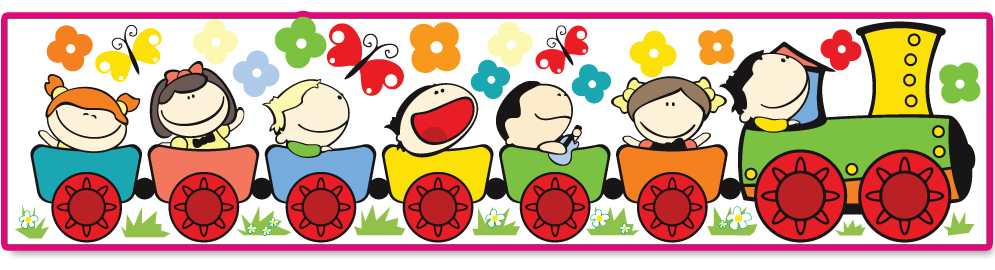 ZÁPIS DĚTÍ DO MATEŘSKÉ ŠKOLY, VELIŠpro školní rok 2020/2021se uskuteční bez přítomnosti zákonných zástupců a dětí 12. května 2020Postup při zápisu k předškolnímu vzděláváníŽádost o přijetí k předškolnímu vzdělávání je ke stažení na stránkách Mateřské školy Veliš - www.materskaskolavelis.webnode.cz v záložce Zápis do MŠPodání žádosti je možné následujícími způsoby v termínu od 2. do 12. května 2020: 1. do datové schránky školy (id datové schránky  ud8vxha)2. e-mailem s uznávaným elektronickým podpisem (nelze poslat prostý e-mail)2. poštou (rozhodující je datum podání).3. v krajním případě osobní podání dle telefonické domluvy na tel. 725930573Potřebné dokumenty k doložení 1. vyplněná žádost o přijetí bez potvrzení lékaře2. čestné prohlášení, že je dítě řádně očkováno (ke stažení na webových stránkách)3. prostá kopie očkovacího průkazu4. prostá kopie rodného listu dítěte (kopie bude po ukončení přijímacího řízení skartována)